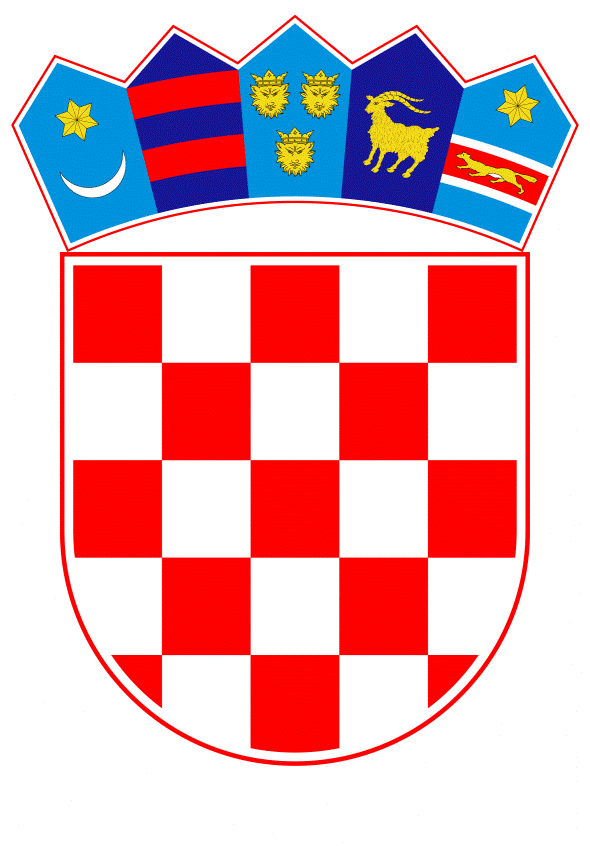 VLADA REPUBLIKE HRVATSKEZagreb, 25. travnja 2019.____________________________________________________________________________________________________________________________________________________________________________________________________________________________Banski dvori | Trg Sv. Marka 2 | 10000 Zagreb | tel. 01 4569 222 | vlada.gov.hrPrijedlog - Na temelju članka 11. Zakona o financiranju vodnoga gospodarstva (»Narodne novine«, broj 153/09,  56/13, 120/16 i 127/17), Vlada Republike Hrvatske je na sjednici održanoj _________ 2019. godine donijelaUREDBUO IZMJENI UREDBE O VISINI VODNOGA DOPRINOSAČlanak 1.U Uredbi o visini vodnoga doprinosa (»Narodne novine«, br. 78/10, 76/11, 19/12, 151/13 i 83/15), u članku 2. točka 7. mijenja se i glasi:»Proizvodne građevine« su zatvoreni prostori (prostorije), proizvodne i servisne hale i skladišta, namijenjeni za proizvodne, industrijske i servisne svrhe (doradu, popravak, remont, održavanje i slično), skladišta namijenjena za poslovne svrhe te gospodarske građevine namijenjene obavljanju djelatnosti poljoprivrede, šumarstva i ribarstva; s proizvodnim građevinama izjednačene su prostorije za istraživanja i ispitivanja (laboratoriji i druge slične prostorije), prodajne ili izložbene prostorije sajmova, zatvoreni objekti komunalne infrastrukture, osim produktovoda iz točke 9. ovoga članka, zatvorene vodne građevine, osim produktovoda iz točke 9. ovoga članka, zgrade željezničkih i autobusnih kolodvora, zračnih luka i helidroma, te skladišta u morskim lukama, lukama unutarnjih voda i zračnim lukama;«.Članak 2.Ova Uredba stupa na snagu prvoga dana od dana objave u »Narodnim novinama«.  KLASA: 
URBROJ: 
Zagreb, Predsjednik
             Andrej Plenković, v. r.Obrazloženje prijedloga Uredbe o izmjeni Uredbe o visini vodnoga doprinosaZakonska osnova za donošenje ove Uredbe je Zakon o financiranju vodnoga gospodarstva (»Narodne novine«, broj 153/09, 90/11, 56/2013, 120/16 i 127/17- u daljnjem tekstu: Zakon). Člankom 11. Zakona propisano je da Vlada Republike Hrvatske uredbom propisuje visinu vodnoga doprinosa. Obveznik vodnoga doprinosa je investitor u smislu propisa o prostornom uređenju i gradnji prema članku 7. Zakona.Vodni doprinos plaća se na gradnju građevina za koje se izdaje akt za građenje. U najnovijem izvješću Svjetske banke Doing Business 2019, koje mjeri lakoću poslovanja tvrtki između 190 zemalja, Republika Hrvatska nalazi se na 58. mjestu. Najveći pad zabilježen je u pokazateljima Pokretanje poslovanja i Ishođenja dozvola za gradnju. Osnovna pretpostavka ovog Izvješća je da ekonomska aktivnost zahtjeva stimulativnu zakonsku regulativu, a cilj je da propisi budu napisani tako da budu efikasni, dostupni svima i jednostavni u implementaciji. Izvještaj istražuje propise koji jačaju ili ograničavaju poslovanje.Analiza koju je Svjetska banka izradila za Doing Business, odnosi se na propis koji propisuje vodni  doprinos i korišten je primjer jednog skladišta u gradu. Vodni doprinos koji se obračunava za skladišta ovisi o namjeni građevine za koju je ishođen akt kojim se odobrava gradnja. Visinu vodnoga doprinosa za skladišta koja su namijenjena za poslovne svrhe Hrvatske vode, obračunavaju i naplaćuju, sukladno Uredbi o visini vodnoga doprinosa (»Narodne novine«, br. 78/10, 76/11, 19/12, 151/13 i 83/15) u kunama prema tarifnim brojevima izraženim u tablici pa je tako tarifnim brojem 1. određena visina vodnoga doprinosa za gradnju poslovne građevine od 16,73/Zona A; 10,05/Zona B;5,03/Zona C. Ovim Prijedlogom uredbe skladišta koja su namijenjena za poslovne svrhe izrijekom bi se odredila i svrstala u Proizvodne građevine i primijenio bi se tarifni  broj 5. i visina naknade bi se određivala u kunama po m3 i to 3,00/Zona A; 1,80/Zona B;0,60/Zona C.  Predloženom izmjenom Uredbe o visini vodnoga doprinosa umanjila bi se obveza vodnoga doprinosa cca 9 mil. kuna, čime bi se stvorili povoljniji uvjeti poslovanja za poduzetnike zbog smanjenja administrativnih obveza u postupku ishođenja akata za gradnju.Nadalje, predloženom izmjenom Uredbe ujedno se provodi mjera koja će u primjeni Doing Business metodologije Svjetske banke rezultirati pozitivnim učinkom na položaj Republike Hrvatske na ljestvici povoljnije poslovne klime i konkurentnosti gospodarstva. Naime, prikazivanje konkurentnosti neke države u današnjim okolnostima, predstavlja izuzetno važan koncept i faktor prilikom donošenja odluka o poslovanju i suradnji s nekom zemljom stoga je cilj provesti aktivnosti usmjerene poboljšanju statusa Republike Hrvatske na ljestvici Doing Business istraživanja Svjetske banke koje će utjecati na pokazatelje u kojima se bilježi značajni napredak. Pod pretpostavkom tendencije rasta opsega izvođenja zahvata u prostoru na razini Republike Hrvatske, stvarni učinak bio bi unaprjeđenje procesa registracije poslovnih subjekata, koji utječe na pokazatelje Pokretanje poslovanja i Ishođenja dozvola za gradnju, što bi rezultiralo poboljšanjem položaja Republike Hrvatske na Doing Business ljestvici u narednom razdoblju.  Predlaže se stupanje na snagu ove Uredbe prvoga dana od dana objave u Narodnim novinama, zbog hitnosti, kako bi izmjene mogle stupiti na snagu do kraja travnja 2019. čime bi iste bile obuhvaćene u izvješću Svjetske banke.  Predlagatelj:Ministarstvo zaštite okoliša i energetikePredmet:Prijedlog uredbe o izmjeni Uredbe o visini vodnoga doprinosa